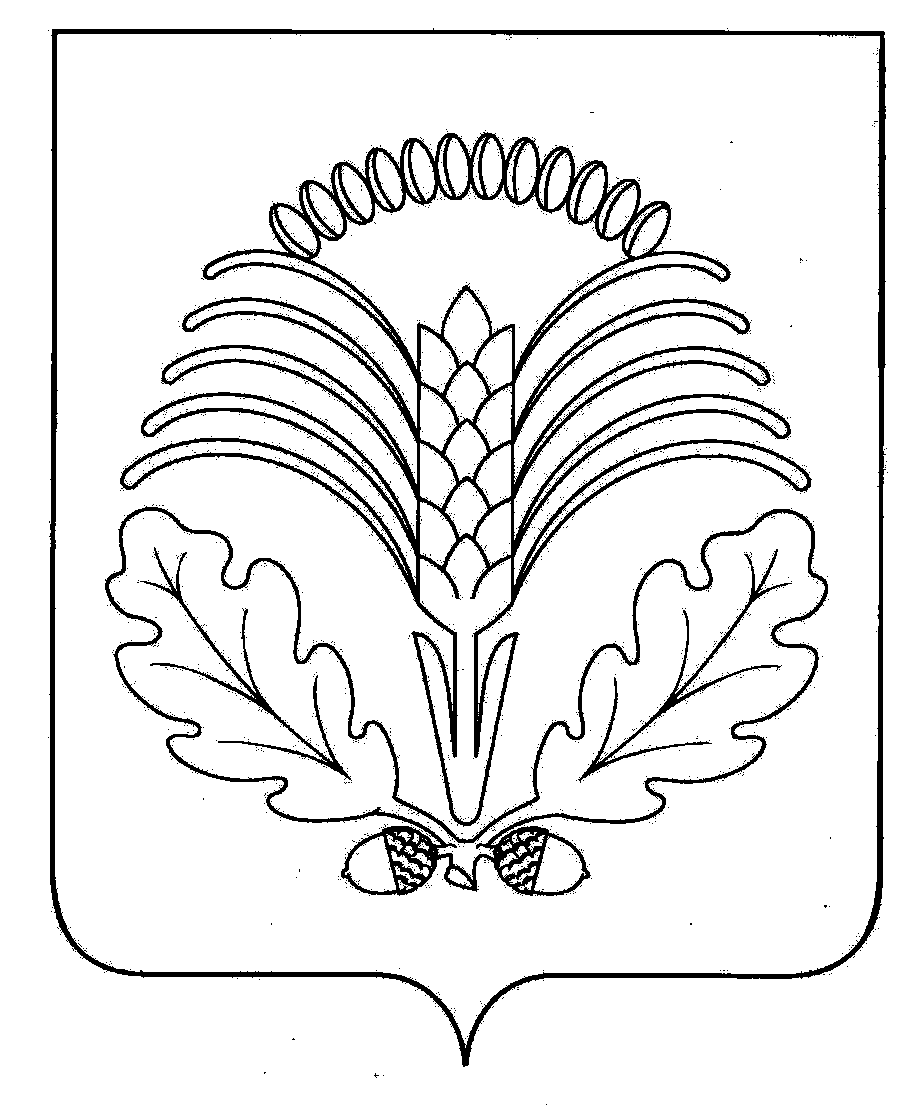 Решения  Совета народных депутатов Грибановского муниципального районаСОВЕТ  НАРОДНЫХ  ДЕПУТАТОВГРИБАНОВСКОГО МУНИЦИПАЛЬНОГО РАЙОНА  ВОРОНЕЖСКОЙ ОБЛАСТИР Е Ш Е Н И ЕВ соответствии с Федеральным законом от 06.10.2003 №131-ФЗ «Об общих принципах организации местного самоуправления в Российской Федерации», Уставом Грибановского муниципального района Воронежской области, решением Совета народных депутатов Грибановского муниципального района Воронежской области от 31.05.2016 № 307 «Об утверждении Положения о порядке проведения конкурса на замещение  должности муниципальной службы  главы администрации Грибановского муниципального района» Совет народных депутатов РЕШИЛ:1. Назначить на должность главы администрации Грибановского муниципального района Воронежской области Мамаева Вячеслава Владимировича на срок два года со дня, следующего за днем принятия настоящего решения.2.  Заключить контракт с главой администрации Грибановского муниципального района Воронежской области Мамаевым Вячеславом Владимировичем в семидневный срок со дня, следующего за днем принятия настоящего решения.   3. Настоящее решение опубликовать в Грибановском муниципальном вестнике и разместить на официальном сайте в сети Интернет.Глава муниципального района                                                                                   С.Н. Ширинкинаот 31.05.2022г. № 275    пгт. Грибановский_______________________________________________________________________________________________Официальная информация Совета народных депутатовГрибановского муниципального района____________________________________________________________________________________________________РЕШЕНИЕПО РЕЗУЛЬТАТАМ ПУБЛИЧНЫХ СЛУШАНИЙпо вопросу «Об отчёте об исполнении районного бюджета за 2021 год»	Обсудив отчёт об исполнении районного бюджета за 2021 год РЕШИЛИ:Одобрить отчет об исполнении районного бюджета за 2021 год.Рекомендовать Совету народных депутатов Грибановского муниципального района утвердить отчет об исполнении районного бюджета за 2021 год.Настоящее решение опубликовать в «Грибановском муниципальном вестнике».Председатель организационного комитета по подготовке и проведению публичных слушаний                                               С.Н. Ширинкина________________________________________________________________________________________________Официальная информация администрации Грибановского муниципального района____________________________________________________________________________________________________П О С Т А Н О В Л Е Н И Е от 31.05.2022г.  № 292 пгт. ГрибановскийОб утверждении Порядка реализации функций по выявлению объектов накопленного вреда окружающей среде, организации работ по ликвидации накопленного вреда окружающей среде на   территории            Грибановского муниципального района Воронежской областиВ целях  реализации  функций по выявлению объектов накопленного вреда окружающей среде, организации работ по ликвидации накопленного вреда окружающей среде на территории  Грибановского муниципального района Воронежской области, руководствуясь статьями 80.1, 80.2 Федерального закона от 10.01.2002 № 7-ФЗ «Об охране окружающей среды», постановлением Правительства Российской Федерации от 13.04.2017 № 445 «Об утверждении Правил ведения государственного реестра объектов накопленного вреда окружающей среде», постановлением Правительства Российской Федерации от 04.05.2018 № 542 «Об утверждении Правил организации работ по ликвидации накопленного вреда окружающей среде», руководствуясь Уставом  Грибановского муниципального района Воронежской области, администрация Грибановского    муниципального района, п о с т а н о в л я е т:Утвердить Порядок реализации функций по выявлению объектов накопленного вреда окружающей среде, организации работ по ликвидации накопленного вреда окружающей среде на территории Грибановского муниципального района Воронежской области.Опубликовать настоящее постановление на официальном сайте администрации Грибановского муниципального района Воронежской области в сети Интернет.Контроль за выполнением настоящего постановления возложить на заместителя главы администрации Грибановского муниципального района Тарасова М.И.И.о. главы администрации муниципального района                                                                                                      В.В. Мамаев УТВЕРЖДЕН постановлением администрации Грибановского  муниципального района Воронежской области                                                                                     от 31. 05. 2022г. № 292Порядок реализации функций по выявлению объектов накопленного вреда окружающей среде, организации работ по ликвидации накопленного вреда окружающей среде на территории Грибановского муниципального района Воронежской областиНастоящий Порядок реализации функций по выявлению  объектов накопленного вреда окружающей среде, организации работ по ликвидации накопленного вреда окружающей среде на территории Грибановского муниципального района (далее – Порядок), определяет порядок осуществления администрацией Грибановского муниципального района  полномочий по выявлению объектов накопленного вреда окружающей среде, организации работ по ликвидации накопленного вреда окружающей среде (далее - объекты) в соответствии со статьями 80.1, 80.2 Федерального закона от 10.01.2002 № 7-ФЗ «Об охране окружающей среды», постановлением Правительства Российской Федерации от 13.04.2017 № 445 «Об утверждении Правил ведения государственного реестра объектов накопленного вреда окружающей среде», постановлением Правительства Российской Федерации от 04.05.2018 № 542 «Об утверждении Правил организации работ по ликвидации накопленного вреда окружающей среде» (далее - Правила организации работ по ликвидации накопленного вреда окружающей среде).Уполномоченным органом по реализации функций по выявлению объектов накопленного вреда окружающей среде, организации работ по ликвидации накопленного вреда окружающей среде является администрация Грибановского муниципального района Воронежской области в лице сектора по экологии и природопользованию отдела по развитию сельских территорий администрации Грибановского муниципального района (далее - уполномоченный орган).Уполномоченный орган осуществляет выявление объектов накопленного вреда окружающей среде, организацию работ по ликвидации накопленного вреда окружающей среде в отношении объектов, находящихся в границах Грибановского муниципального района, в пределах своих полномочий в соответствии с законодательством, с учетом постановления Правительства Российской Федерации от 25 декабря 2019 г. № 1834 «О случаях организации работ по ликвидации накопленного вреда, выявления и оценки объектов накопленного вреда окружающей среде, а также о внесении изменений в некоторые акты Правительства Российской Федерации».Выявление объектов накопленного вреда окружающей среде осуществляется посредством инвентаризации и обследования территорий и акваторий, на которых в прошлом осуществлялась экономическая и иная деятельность и (или) на которых расположены бесхозяйные объекты капитального строительства и объекты размещения отходов.Инвентаризация и обследование объектов накопленного вреда окружающей среде осуществляется путем визуального осмотра территории с применением фотосъемки и видеосъемки, изучения документов территориального планирования, судебных актов, формирования соответствующих запросов и обработки полученной информации от органов государственной власти Российской Федерации, органов государственной власти Воронежской  области, органов местного самоуправления Грибановского муниципального района  и иных организаций. Учет объектов накопленного вреда окружающей среде осуществляется посредством их включения в государственный реестр объектов накопленного вреда окружающей среде (далее - государственный реестр), который ведется Министерством природных ресурсов и экологии Российской Федерации в установленном порядке.По результатам выявления объектов накопленного вреда окружающей среде, уполномоченный орган представляет заявление о включении объекта накопленного вреда окружающей среде в государственный реестр в письменной форме в Министерство природных ресурсов и экологии Российской Федерации, в соответствии с требованиями постановления Правительства Российской Федерации от 13.04.2017 № 445.При изменении информации, содержащейся в заявлении и (или) в материалах, уполномоченный орган направляет в Министерство природных ресурсов и экологии Российской Федерации актуализированную информацию об объекте накопленного вреда окружающей среде.Заявление, информация, указанные в пункте 8 настоящего Порядка, направляются уполномоченным органом в Министерство природных ресурсов и экологии Российской Федерации посредством почтового отправления с описью вложения и уведомлением о вручении.Уполномоченный орган вправе осуществлять закупку товаров, работ, услуг для обеспечения муниципальных нужд   администрации Грибановского муниципального района Воронежской области, возникающих при реализации полномочий по выявлению объектов накопленного вреда окружающей среде, в соответствии с законодательством Российской Федерации о контрактной системе в сфере закупок товаров, работ, услуг для обеспечения государственных и муниципальных нужд.Работы по ликвидации накопленного вреда организуются уполномоченным органом и проводятся в отношении объектов накопленного вреда окружающей среде, включенных в государственный реестр на основании заявления уполномоченного органа, в соответствии с Правилами организации работ по ликвидации накопленного вреда окружающей среде. Проведение работ по разработке проекта работ по ликвидации накопленного вреда, а также проведение работ по ликвидации накопленного вреда осуществляется исполнителем, определяемым уполномоченным органом в соответствии с законодательством Российской Федерации о контрактной системе в сфере закупок товаров, работ и услуг для обеспечения государственных и муниципальных нужд.О назначении на должность главы администрации Грибановского муниципального района20 мая 2022 года14.00 часовЗдание администрации Грибановского муниципального районапгт. Грибановский